СОДЕРЖАНИЕ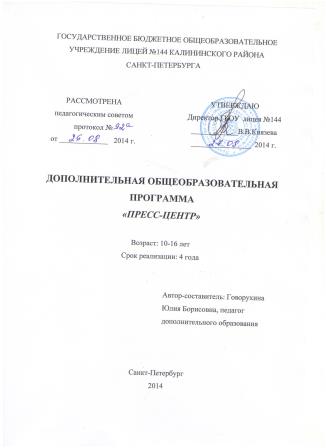 Пояснительная запискаУчебно-тематическое планирование 1 года обученияСодержание тем 1 года обученияУчебно-тематическое планирование 2 года обученияСодержание тем 2 года обученияУчебно-тематическое планирование 3 года обученияСодержание тем 3 года обученияУчебно-тематическое планирование 4 года обученияСодержание тем 4 года обученияМетодическое обеспечениеМатериально-техническое обеспечение программыСписок литературыПОЯСНИТЕЛЬНАЯ ЗАПИСКАДополнительная образовательная программа культурологической направленности по обучению детей основам журналистики и газетно-издательской деятельности.Актуальность данной программы заключается в том, что занятия в творческом объединении позволят не только выявить и поддержать наиболее одарённых и талантливых детей, их определённые склонности, интересы и способности, но и будут способствовать развитию профессиональных навыков, необходимых для дальнейшего обучения журналистике и газетно-издательской деятельности при выборе их как профессии. Этому будет способствовать продолжение обучения детей в творческом объединении «Пресс-центр «12 в квадрате»» и участие в конкурсах журналистского мастерства. Такая преемственность позволит ребенку увидеть реалии жизни: занятия станут первой ступенькой к профессии, помогут сделать профессиональный выбор, дадут основу будущей деятельности.Отличительной особенностью программы является то, что это преемственная программа, рассчитанная на дальнейшее обучение детей на более профессиональном уровне. Наша школа является участником проекта «Дополнительное образование детей» в рамках Программы развития района. Тесное сотрудничество с ОДОД дает детям возможность лучше подготовиться к взрослой жизни: определиться с выбором рода деятельности, расширить свой кругозор, получить качественные знания и умения для дальнейшего освоения профессии.Необходимо одновременно помогать детям в анализе и понимании устного и печатного слова, содействовать тому, чтобы они сами могли рассказать о происходящих событиях, комментировать социальное и политическое окружение. Эти два аспекта теснейшим образом связаны и дополняют друг друга в программе «Пресс-центр «12 в квадрате»». Данная программа нацелена на освоение современных информационных технологий, совершенствование основных видов речевой деятельности в их единстве и взаимосвязи; подразумевает теоретическую и практическую подготовку.Настоящая программа технического направления и рассчитана на 4 года обучения. Она предполагает овладение навыками создания журналистских текстов, воспитание интереса к журналистике как к профессии и как к деятельности, выявление индивидуальных особенностей учащихся, развитие творческих способностей. Теоретические и практические занятия призваны дать представление о специфике работы газетной/журнальной редакции. Издание газеты – специфическая профессиональная и психологическая среда, требующая ото всех участников пресс-центра определённых навыков и способностей. Как создаётся атмосфера в редакции? В чём заключается особенность работы «в полях»? Как собирать и подготавливать информационный материал?  Как написать увлекательный текст? Что должен знать и уметь журналист, редактор, фотограф? Как проявляется влияние журналиста на публику через текст? Почему журналистов не любят и почему ими восхищаются? Программа призвана прояснить эти и многие другие вопросы. Особая задача каждого занятия в отдельности и программы в целом – отработка приёмов работы с информацией: как грамотно выразить свою мысль. Учащиеся овладевают навыками использования различных компьютерных программ и технического оснащения пресс-центра (фотоаппарат, диктофон, видеокамера, микрофон и пр.).Предлагаемый курс обучения основам тележурналистики адресован учащимся в возрасте 10-16 лет. Количество обучающихся в группе: 15 человек. Новизна конкретной программы состоит в том, что она даёт возможность применять на практике (в повседневной жизни) навыки, полученные после изучения основ творческой деятельности журналиста. Кроме того, активное участие в программе включает детей в систему средств массовой коммуникации общества.Благодаря занятиям в объединении «Пресс-центр «12 в квадрате»» школьники научатся:- работать коллективно, - решать вопросы с учётом интересов окружающих людей, - контактировать с людьми разных возрастов, интересов и т. д., - помогать друг другу, - оценивать события с нравственных позиций, - контролировать себя,- культурно и грамотно излагать собственные мысли и идеи;- отличать положительное влияние окружающей среды от отрицательного; - осознанно делать верный выбор, основываясь на фактах, дополнительной информации, скрытых деталях.Программа носит комплексный характер и включает в себя различные элементы:обучение основам редакционных специальностей: корреспондент, репортёр, фотожурналист, иллюстратор, верстальщик, редактор и другие;развитие творческих, коммуникативных способностей личности в процессе участия в процессах подготовки, сбора, обработки информационного материала;развитие логического мышления и построения причинно-следственных связей в процессе сбора, архивирования и передачи информационного материала;участие в социально-значимой деятельности детского самоуправляемого коллектива.Педагогическая целесообразность программы базируется на развитии творческого мышления детей	-участников Пресс-центра, создании связующей коммуникационной среды.Особенностью данной программы является её прикладная направленность, поскольку в результате проведения занятий учащимися создаётся школьное издание, которое распространяется по всей школе. Цель программыРазвитие качеств творческой, всесторонне образованной, эрудированной, социально открытой и позитивной личности посредствам создания и публикации школьных новостей.Задачи программыОбучающие:Повысить уровень ИКТ-компетенции обучающихся. Изучение компьютерных программ, используемых при сборе и обработке информации.Привить навык обращения с высокотехнологичными устройствами (текстовые и графические редакторы, смартфон, диктофон, видеокамера, фотоаппарат, микрофон).Привить навык общения с персонами иного статуса, пола, возраста, что в обычной жизни представляет для детей проблему: они не знают, как обратиться к человеку, стесняются говорить, боятся совершить ошибку и пр.Дать базовые знания о журналистике как профессии.Показать значимость информации в современном обществе.Сформировать и закрепить навыки поиска, отбора и анализа информации.Научить интерпретировать информацию для конкретных задач.Научить планировать свои действия.Научить грамотно и эстетично оформлять собственную и коллективную работу.Привить навык сознательного и рационального использования компьютера в работе.Развивающие:Развитие ораторских навыков; освоение техники культуры речи.Развитие коммуникативных навыков и актёрских способностей.Развитие многогранного интереса к жизни и деятельности школы, города, страны, мира.Развитие умения импровизировать, сочинять, фантазировать, т. е. творчески решать поставленную задачу.Развивать у детей способности к логическому, творческому мышлению.Формирование у детей потребности к саморазвитию, самоконтролю и предприимчивости.Способствовать самостоятельному и осознанному выбору будущей профессии. Активизация интеллектуальных качеств личности.Воспитательные:Опыт межличностного общения. Сотрудничество, партнёрство, делегирование.Индивидуальная ответственность на различных уровнях. Воспитание интереса к работе с новой информацией. Вовлечение учащихся в систему соуправления воспитательной работой в образовательном пространстве муниципального образования.Воспитание воли, стремления доводить начатое дело до конца, объективного отношения к себе и своим поступкам.Этические, моральные и нравственные ценности при работе с людьми и текстами.Самореализация и самоопределение в условиях современной жизни.Влияние журналистики на общественное сознание. Формирование индивидуального взгляда на окружающую действительность.Педагог может сформировать разновозрастную группу, включающую в себя детей с первого по четвертый год обучения. Программа позволяет принимать участие в конкурсах различного уровня. Программа составлена с учётом названия объединения, индивидуальных особенностей детей, уровня их развития. Дети обретают уверенность в своих силах и получают возможность учиться друг у друга, общаться, обмениваться идеями и мнениями (это содержательное основание полноценного общения).Условия реализацииКурс ориентирован на детей от 10 до 16 лет.Приём в Пресс-центр осуществляется по желанию школьников, не имеющих медицинских противопоказаний. В объединении может заниматься любой ребенок, независимо от природных задатков и навыков. Возможен дополнительный набор по результатам собеседования. Рекомендуется посещение занятий объединения «Тележурналистика», а также проведение совместных занятий.Продолжительность образовательного процесса по программе составляет 4 года, объём часов:1 год обучения – 216 часов (6 часов в неделю);2 год обучения – 216 часов (6 часов в неделю);3 год обучения – 216 часов (6 часов в неделю);4 год обучения – 216 часов (6 часов в неделю). Наполняемость групп:1 год обучения – 15 человек,2 год обучения – 12 человек,3 год обучения – 10 человек,4 год обучения – 10 человек.Формы и методы проведения занятийСодержание разделов программы позволяет постепенно увеличивать активность детей без ущерба для их физического состояния. Программный материал изменяется за счёт усложнения содержания учебных разделов.Если в первый год происходит базовое, поверхностное знакомство с технической стороной, то во второй и последующие годы происходит углублённое изучение каждого раздела в отдельности и дисциплины в целом.Формы организации обучения: групповая,индивидуальная.Формы проведения занятий:коллективная беседа, обсуждение, индивидуальное общение, лекция, демонстрация-объяснение, практическое занятие, тренинг, игра, просмотр печатных и видеоматериалов с последующим анализом, разбор и анализ текстов, подготовленных учащимися, конкурс, викторина.Ожидаемые результатыТеоретические знания:История журналистики.Роль журналистики и журналиста в современном мире.Формы журналистских текстов.Структура и функционирование средств массовой информации.Практические навыки:Поиск, отбор и анализ необходимой информации.Написание текстов разной сложности, объёма и содержания.Подготовка текстовых, аудио и визуальных материалов для периодического издания/телепрограммы.Организованная коллективная работа по принципу редакции.Планирование собственной деятельности на регулярной основе (ведение календаря, архивирование материала, проведение планёрок).Создание макета газеты (шаблонов): вёрстка (набор текстов), подбор шрифтов и иллюстраций. Общение с различными категориями людей. Соблюдение этических и нравственных норм, принятых в современном обществе.Способы проверки результативностиПрограмма предусматривает входную, промежуточную и итоговую аттестацию результатов обучения детей. В начале года проводится входная аттестация, которая проводится в виде беседы. Промежуточная аттестация проводится в виде текущего контроля в течение всего учебного года.  Степень участия в конкурсном движении. Итоговый контроль проводится в конце года обучения с целью определения степени достижения результатов обучения и получения сведений для совершенствования программы и методов обучения.Проверка результатов обучения осуществляется посредством:систематического наблюдения за обучающимися, анализа индивидуальной и коллективной деятельности воспитанников. Формы подведения итоговФормы проверки: выпуск регулярного издания; контрольные тематические задания; участие в конкурсах; публичное выступление в рамках ток-шоу, пресс-конференций и встреч.Формы оценки знаний:Тематическое тестирование.Участие в творческих конкурсах: внутри и вне лицея.Защита собственных творческих проектов (авторская колонка, тематическая иллюстрация, ведение рубрики, журналистское расследование).Выставка газет.Интервью и опросы читателей (учениками, родителями и учителями школы).Формой подведения итогов является выпуск ежегодного отчёта о выпуске газеты «12 в квадрате» и пресс-конференция, посвящённая работе редакции за год.УЧЕБНО-ТЕМАТИЧЕСКИЙ ПЛАН1 ГОД ОБУЧЕНИЯСОДЕРЖАНИЕ1 ГОДА ОБУЧЕНИЯКомплектование. Набор группы. Вводное занятие. Теория. Инструктаж по технике безопасности (техника безопасности при работе с диктофоном, правила поведения в компьютерном классе). Разговор о дисциплине, правилах работы и обязанностях учеников. Требования к внешнему виду (школьная форма, аккуратная прическа). Знакомство с содержанием курса обучения по предмету «журналистика». Практика. Беседа в игровой форме на тему «Я журналист».Журналистика в истории и современном мире. Теория. История газеты, её возникновение и развитие. Потребность людей в информации. Информация – возможность общения. Основные понятия. Как формируется аудитории: кто и зачем читает газету. Типы газет. Роль газеты в современном обществе. Доступность газеты как средства общения, обмена информацией и её получения. Универсальность газеты, её возможности формирования и выражения общественного мнения.Практика. Анкетирование аудитории (школьники, учителя, родители) для выявления интересов и предпочтений. Анализ полученной информации. Составление плана выпуска газет.Журналистика в школе.Теория. Необходимость организации школьного печатного органа. Школьники-корреспонденты: особенности работы. Значение и положение школьной газеты в системе ценностей образовательного учреждения. Методы сбора, обработки и подачи информации в условиях ГОУ.Практика. Планирование работы. Задачи на учебный период. Тематика и содержание школьного издания. Конкурс «Я – звезда» на звание членов школьной редакции.Газетные жанры.Теория. Жанры журналистики, их отличительные признаки. Заметка – рассказ об одном факте. Новость – правдивый и своевременный рассказ об одном событии. Интервью – разговор журналиста с собеседником. Зарисовка – художественное описание. Репортаж – рассказ очевидца. Фоторепортаж.Практика. Написание материалов в разных жанрах. Тренинг.Виды газет, их значение. Теория. Издания других школ. Газеты для разной аудитории: детские, молодежные и взрослые. Газеты по интересам: спортивные, политические, профессиональные и т.д. Формат, тираж, оформление разных видов газет.Практика. Изучение и анализ разных видов газет. Написание материалов по различным направлениям.Оформление газеты. Теория. Макет номера. Шрифты. Разметка газетной полосы. Дизайн. Цвет. Фото и иллюстрации. Оформление праздничного номера. Деловой номер. Реклама в газете.Практика. Изучение детских газет других школ, городских и областных газет: чему можно поучиться. Тренинг по оформлению газетной полосы. Использование шрифтов, цвета и иллюстраций.Выпуск газет.Теория. Обсуждение очередного номера. Подбор тем, материалов и фото. Подготовка праздничных номеров. Жанры печатных материалов. Подборка стихов, рассказов. Проблемные статьи. Архив и база материалов.Практика. Вёрстка номера. Подбор шрифтов. Цветовое исполнение. Фото для номера, их качество.Работа с периодическими изданиями.Теория. Чтение и анализ городских газет и журналов разной направленности. Выявление их особенностей в подаче материалов и иллюстраций. Конкурс на самого внимательного читателя.Практика. Анкетирование читательской аудитории для выявления интереса к детским изданиям. Участие в конкурсах для юных журналистов, проводимых разными изданиями. Написание материалов в разных жанрах.Экскурсии.Теория. Экскурсии в музеи города или к другим интересным объектам с целью написания репортажа, интервью, зарисовки, заметки. Умение находить необычное в обычном. Конкурс на лучший материал. Конкурс на лучшее фото.Практика. Написание материалов в разных жанрах. Итоговое занятие. Теория.Подведение итогов работы: что узнали и чему научились за год. Выставка газет. Награждение лучших участников.К концу первого года обучения журналистике обучающиеся должны уметь:выявлять интересные события в повседневной жизни;собирать информацию из разных источников и работать с ней;различать основные газетные жанры и грамотно излагать информацию в этих жанрах;выступать перед аудиторией, правильно вести интервью.УЧЕБНО-ТЕМАТИЧЕСКИЙ ПЛАН 2 ГОДА ОБУЧЕНИЯСОДЕРЖАНИЕ 2 ГОДА ОБУЧЕНИЯВводное занятие. Инструктаж по ТБ. Правила поведения журналиста. Теория. Инструктаж по технике безопасности (техника безопасности при работе с диктофоном, правила поведения в компьютерном классе). Разговор о дисциплине, правилах работы и обязанностях учеников. Требования к внешнему виду. Инструментарий журналиста. Знакомство с содержанием 2 курса обучения в творческом объединении «Пресс-центр «12 в квадрате»».Практика. Игра «Делаем газету» - составление коллажа по заготовкам.Жанры периодической печати. Теория. Разновидности жанров: информационные, аналитические, художественно-публицистические, художественные. Изучение примеров текстов. Структура текста. Методы изучения предмета. Методы сбора информации. Практика. Проба пера. Работа над школьным изданиемТеория. Архивирование и накопление данных. Планирование работы. Компоновка газетного выпуска. Цели и задачи школьной газеты.Практика. Сбор информации. Создание собственного архива.Информационные рубрики газетыТеория. Новостной блок. Репортаж. Тематические информационные рубрики: советы, благодарности, достижения. Практика. Проба пера. Чтение материалов в городских газетах.Аналитические рубрики газетыТеория. Передовая статья. Информационное исследование. Обозрение. Комментарии. Поиск информации. Написание крупных материалов. Рецензия на фильм. Рецензия на спектакль.Практика. Проба пера. Чтение материалов в городских газетах.Оформление газетыТеория. Современная иллюстрация. Рисунок. Фотография. Фотоколлаж. Инфографика. Декоративные цветовые вставки. Практика. Уроки фотомастерства. Технические параметры. Ракурсы. Освещение. Обработка фотографий в редакторе изображений.МедиаграмотностьТеория. Понятие медиаграмотности. Понятие информационных потоков. Влияние информации на жизнь человека. Положительные и отрицательные примеры. Как защититься от лишней информации.  Подготовка специальных выпусков Теория. Содержательное наполнение специального выпуска. Практика. Подготовка номера к печати.ЭкскурсииТеория. Выезд на тематические пресс-конференции, посещение фотовыставок, музеев, редакции городских газет, городские сборы журналистов.Практика. Подготовка репортажей.8. Итоговое занятиеТеория. Подведение итогов работы: что узнали и чему научились за год. Выставка газет. Практика. Награждение лучших участников.К концу второго года обучения учащиеся должны:знать основы журналистского мастерства;уметь брать интервью, вести диалог со взрослыми и сверстниками;уметь систематически собирать информацию для очередного выпуска издания;знать технологию работы в компьютерных редакторах текста и изображений;знать правила ТБ при работе с компьютером, проектором, диктофоном, фотоаппаратом;рационально и бережно пользоваться техническим оснащением Пресс-центра;уметь находить правильную композицию кадра.УЧЕБНО-ТЕМАТИЧЕСКИЙ ПЛАН 3 ГОДА ОБУЧЕНИЯСодержание 3 годов обученияВводное занятие. Инструктаж по ТБ. Теория. Правила наставничества: помощь младшим участникам. Практика. Совместная игра между старшими и младшими участниками группы: старшие – журналисты, младшие – «звёзды» кино. Современная мировая журналистикаТеория. Писатели, которые были журналистами. Нобелевские лауреаты. Легендарные победители литературных конкурсов.Практика. Проба пера. Чтение лучших публицистических произведений. Подготовка статей и ТВ-роликов, посвящённых биографии известных журналистов.Работа над школьным изданием3.1 Информационные рубрики газеты. Теория: подробный разбор текстов по жанрам. Практика: сбор, сортировка, переработка информации.Аналитические рубрики газеты. Теория: подробный разбор текстов по жанрам. Практика: сбор, сортировка, переработка информации.Вёрстка и оформление газетыТеория. Макет газеты. Многополосные издания. Архив визуальных элементов. Практика. Создание и редактирование макета газеты. Вёрстка многополосных изданий. Использование визуальных элементов. МедиаграмотностьТеория. Понятие медиаграмотности. Понятие информационных потоков. Влияние информации на жизнь человека. Положительные и отрицательные примеры. Как защититься от лишней информации.  Практика. Поиск необходимой информации. Беседы на тему медиаграмотности.Мир рекламыТеория. История рекламы. Роль рекламы социальной жизни общества. Расположение рекламы в газете. Значимость и полезность рекламы. Визуальное оформление рекламы. Реклама как финансовый источник газеты.Практика. Поиск рекламодателей. Размещение рекламы в газете. Оформление рекламных блоков.Подготовка специальных выпусков.   Практика. Выход редакции на мероприятия школьного и районного уровня.  Индивидуальная работа  на объекте. Написание статей по одной теме. Обсуждение. Редактирование. Подготовка к публикации.  Экскурсии  Теория. Выезд на тематические пресс-конференции, посещение фотовыставок, музеев, редакции городских газет, городские сборы журналистов.Практика. Подготовка репортажа.Итоговое занятие  Теория. Подведение итогов работы: что узнали и чему научились за год. Выставка газет. Практика. Награждение лучших участниковК концу третьего  года обучающиеся должны знать:правила ТБ при работе с компьютером, проектором, диктофоном, фотоаппаратом;этапы создания печатного издания;обязанности каждого члена редакции.  К концу третьего года обучения обучающиеся должны уметь:писать статьи разных жанров;редактировать текст;верстать печатное издание в текстовом редакторе;находить адекватные реальности формы и методы коммуникации;создавать рекламу.УЧЕБНО-ТЕМАТИЧЕСКИЙ ПЛАН 4 ГОДА ОБУЧЕНИЯСОДЕРЖАНИЕ4 ГОДА ОБУЧЕНИЯ1. Вводное занятие. Инструктаж по ТБ. Теория. Инструктаж по технике безопасности (техника безопасности при работе с диктофоном, правила поведения в компьютерном классе). Разговор о дисциплине, правилах работы и обязанностях учеников. Требования к внешнему виду. Инструментарий журналиста. Знакомство с содержанием 4 курса обучения в творческом объединении «Пресс-центр «12 в квадрате»».2. Оформление заголовков газеты (виды, функции, правила)Теория. Назначение заголовков. Виды заголовков. Основные требования к заголовкам. Шрифтовое их оформление. Форма заголовков и шапок. Сочетание шрифтов. Общий заголовок газеты. Варианты сложного оформления. Подзаголовок. Рубрика. Призыв. Эпиграф. Переносы заголовков. Практика. Работа с графическими редакторами.3.Работа над школьным изданием.   Теория. Формирующие признаки газеты: территория распространения.  Практика. Выход редакции на объекты. Четкая работа по отбору материала. Написание статей. Редактирование. Подготовка выпусков к конкурсам «Золотое перо»4.Вёрстка и оформление газеты.Теория. Типы верстки: прямая, ломаная, смешанная, вертикальная, горизонтальная, перпендикулярная, симметричная, асимметричная. Практика.Вёрстка и оформление номеров газет.5. Иллюстрации и фото в газетеТеория. Задачи газетной иллюстрации. Искусство иллюстрации. Репортажный снимок. Репортажный рисунок. Портрет. Пейзаж. Фотоэтюд. Фоторепортаж. Фотовернисаж. Натюрморт. Интерьер и экстерьер. Иллюстративный очерк. Карикатура. Дружеский шарж. Юмористический рисунок. Фотообвинение, фотодоказательство. Плакат. Монтаж. Диаграмма. Заставка. Орнамент, виньетка.  Практика. Работа с фото и иллюстративным материалом. Компьютерная обработка и дизайн. Консультация специалистов. 6.  Способы объединения материалов в газете.Теория. Направленность газеты. Текущий номер. Спецвыпуск. Дайджест. Тематический или целевой материал.  Практика. Выпуск текущего номера газеты и дайджеста Макетирование газеты Теория. Предварительные расчеты. Составление графического макета. Приемы макетирования. Макетирование на компьютере. Практика. Создавать свой макет газеты.Экскурсии.  Экскурсии на фотовыставки, на киностудию, в редакцию  с целью написания репортажа, интервью, зарисовки, заметки. Умение находить необычное в обычном. Конкурс на лучший материал. Конкурс на лучшее фото.Итоговое занятие. Подведение итогов работы: что узнали и чему научились за год. Пресс-конференция. «Роль школьной газеты в жизни лицея»К концу четвёртого года обучающиеся должны знать:российскую и мировую историю журналистики;основы творческой деятельности журналиста;базовые профессиональные навыки журналиста;моральные и этические нормы поведения журналиста.К концу освоения программы обучающиеся должны уметь:грамотно пользоваться техническим оснащением пресс-центра;подготавливать фотоматериал;подготавливать текстовый материал в нужном формате и к нужному сроку;самостоятельно редактировать материал и верстать газету;чётко следовать редакционному плану;планировать и согласовывать свою профессиональную деятельность с учебной;критически оценивать свою работу.МЕТОДИЧЕСКОЕ ОБЕСПЕЧЕНИЕ ПРОГРАММЫНа занятиях объединения «Пресс-центр «12 в квадрате»» необходимо раскрыть творческие способности детей, активизировать внутренний потенциал в процессе групповой и самостоятельной деятельности. Знания, полученные при изучении разделов программы, учащиеся могут использовать в своей повседневной жизни: складно излагать свои мысли, определять степень полезности и качества информации, добиваться поставленной цели, планировать свою деятельность. Знания и умения, приобретённые в результате освоения программы, являются фундаментом для дальнейшего совершенствования словесного мастерства, навыков письма, работы в текстовых и графических редакторах.Научиться общаться на профессиональном уровне - это то, что нужно сегодня очень многим. Разумеется, журналист - это не только призвание, это ещё и приобретаемая упорным трудом профессия. Ценность профессии заключается в том, что будущему журналисту требуется иметь развитый кругозор, целеустремлённый взгляд на жизнь, что требует большой увлечённости и любознательности, трудолюбия и собранности, а это затраты времени и сил. Построение занятий предполагается на основе педагогических технологий активизации деятельности обучающихся путем создания проблемных ситуаций, использования учебных и ролевых игр, разноуровневого и развивающего обучения, индивидуальных и групповых способов обучения.При проведении занятий используются следующие методы:1. Словесные методы: видеоуроки, направленные на формирование теоретических и практических знаний.    (Сакен Аймурзаев. «О культурной журналистике», «Правда, ложь, обман и умолчание в журналистике» Виталий Третьяков, Юрий Володарский. «Литературная критика»).2. Наглядные методы:- Компьютерные иллюстрации (плакаты);- Презентации для стимуляции внимания к изучаемым вопросам ( «Интервью как жанр журналистики, или Раз вопросик, Два вопросик..»; «Как спросить? А написать?», «Очерк как жанр журналистики»- Печатная продукция3. Практические методы: практическая и исследовательская деятельность, направленная на развитие умений применить на практике полученные знания.4. Творческие методы: проект, фантазия, направленные на развитие воображения, эмоций, расширения сферы восприятий. Они выражаются в написании текстов, подготовки фотоколлажей и иллюстраций на заданную тему с ограничивающими условиями.5. Игровые методы. Инсценировки, импровизации т. д.ИСПОЛЬЗУЕМАЯ ЛИТЕРАТУРА К КУРСУ "Пресс-центр"1. Варустин Л. Тайны газетной строки. Л., 1971. 2. Горохов В. М. Проблемы журналистского мастерства. М., 1972.3. Беневоленская Т. А. 0 языке и стиле газетного очерка. - М., 1973.4. Жанры советской газеты. - М., 1972. 5. Журбина Е.И. Теория и практика художественно-публицистических, жанров. - М., 1969. 6. Аграновский А. Призвание. - М., 1967. 7. Крутова О.Н. Человек и мораль. - М., 1970. 8. Словарь по этике. - М., 1989. 9. Дорохова А. Как себя вести. - М., 1966. 10. КамычекЯ. Вежливость на каждый день. - М., 1975. 11. Голыбина А.Г. Вкус и мода. - М., 1974. 12. Дмитриева Е.А. Краткая история искусств. - М., 1968. 13. Эренгросс Б. А. Удивительная наука эстетика. - М., 1977. 14. Закон Божий. - М., 1990. 15. Энциклопедия кино. - М., 1986. 16. Пудовкин В. Эпоха кино. - М., 1984. 17. Станиславский К. С. Моя жизнь в искусстве. - М., 1982. 18. Ахматова А. Тайны ремесла. - М., 1986. 19. Кузнецов Г.В. Так работают журналисты ТВ. – М., МГУ, 2004.РЕКОМЕНДУЕМАЯ ЛИТЕРАТУРА ДЛЯ УЧАЩИХСЯ1. Дейниченко В. В. Документальная основа очерков А. Аграновского. Дипломная работа. Казанский университет, 1975 г.2. Гиляровский В. А. Москва газетная. - М., 1989. 3. Шукшин В. Слово о малой родине. - М., 1989. 4. Весник Е. Дарю, что помню. - М., 1993. 5. Рязанов Э. Грустное лицо комедии.- М., 1986. 6. Мейерхольд: последний акт трагедии. "Театральная жизнь" N 5, 1989. 7. Краснова Г., Дастин Хофман. - М., 198ЭОРДобрая дорога детства: всероссийская специализированная газета http://dddgazeta.ruГоворящая графика: проект http://www.art-edu-studio.com/ru/Виртуальные музеиArts gallery: художественая галерея on-line http://www.sgallery.netMuseum-online: живопись http://www.museum-online.ruНеоклаcсика: галерея современного искусства http://www.neoclassica.ruРусская икона: галерея http://www.wco.ru/icons/Журнальный зал электронная библиотека современных литературных журналов России http://magazines.russ.ruСветозар: открытая международная олимпиада школьников по русскому языку http://www.svetozar.ru/Виртуальные энциклопедии, словари, справочникиТолковый словарь В. И. Даля http://www.slova.ruРусские электронные словари и справочная литература http://www.slovari.ru/Slovarik http://www.slovarik.ru/Биографии великих русских писателей и поэтов http://writerstob.narod.ru/Религиозные деятели и писатели русского зарубежья http://zarubezhje.narod.ru/Коллекция великих афоризмов http://buast.narod.ru/Энциклопедия футуризма http://www.futurism.ru/МАТЕРИАЛЬНО-МЕТОДИЧЕСКОЕ ОБЕСПЕЧЕНИЕ ОБРАЗОВАТЕЛЬНОГО ПРОЦЕССАКабинет, в котором проводятся занятия, обеспечен современными персональными компьютерами, с выходом в Интернет и школьную информационную среду, обеспечивающими возможность записи текста и трансляции по сети видеоизображения и звука. Средством наглядности служит оборудование для мультимедийных демонстраций (компьютер и медиапроектор). Для работы в компьютерном классе на занятиях используется следующее оборудование:- медиапроектор;- интерактивная доска, - компьютерные колонки,- персональные компьютеры (минимальные системные требования: операционная система Microsoft Windows XP, процессор Pentium 233 МГц ММХ, 64 МБ ОП). Важную роль во внедрении журналистики играет материально-техническая база образовательного учреждения.№Тема урокаКоличество часовКоличество часовКоличество часовВсегоТеорияПрактика1Комплектование группы62Вводное занятие. Инструктаж по ТБ. Игра «Я журналист»3213Журналистика в истории и современном мире12844Журналистика в школе14685Виды и значение периодических изданий288206Газетные жанры3210227Оформление газеты408328Выпуск газет5212409Работа с периодическими изданиями1821610Экскурсии8811Итоговое занятие33Итого часов21656154№Тема урокаКоличество часовКоличество часовКоличество часовВсегоТеорияПрактикаВводное занятие. Инструктаж по ТБ.Этика журналиста. Игра «В мире информации»321Жанры периодической печати18810Работа над школьным изданием34430Информационные рубрики газеты201010Аналитические рубрики газеты201010Оформление газеты40832Медиаграмотность521240Подготовка специальных выпусков 18216Экскурсии88Итоговое занятие33Итого часов21656154№Тема урокаКоличество часовКоличество часовКоличество часовВсегоТеорияПрактикаВводное занятие. Инструктаж по ТБ. Правила наставничества: помощь младшим участникам. 321Современная мировая журналистика: лучшие авторы18810Работа над школьным изданием34430Информационные рубрики газеты1055Аналитические рубрики газеты10   55Вёрстка и оформление газеты50842Медиаграмотность221210Мир рекламы301020Подготовка специальных выпусков 28226Экскурсии88Итоговое занятие33Итого часов21656154№Тема урокаКоличество часовКоличество часовКоличество часовВсегоТеорияПрактикаВводное занятие. Инструктаж по ТБ. Правила наставничества.321Оформление заголовков газеты (виды, функции, правила)18810Работа над школьным изданием. 54450Вёрстка и оформление газеты50842Иллюстрации и фото в газете20614Способы объединения материалов в газете301020Макетирование газеты28426Экскурсии88Итоговое занятие33Итого часов21642174